Guten Morgen, wie geht's euch? Skrajni čas je, da se premaknemo na novo poglavje, zato odpri U na str. 66 in 67. Preberi besedilo v U str. 66 (rdeč okvirček). Če želiš, ga lahko poskusiš prebrati tudi naglas.V zvezek napiši naslov Die Nachbarn von Familie Weigel in datum 2. 4.Zapiši NEM besede in v SLO prevodu (spodaj) poišči ustrezne prevode. Dva primera sta narejena, nadaljuj pa sam. Rešitve dobiš in preveriš jutri.die Nachbarn = sosedjeder Nachbar = sosedund zwar = arbeiten (arbeitet) = sprechen (spricht) = verkaufen (verkauft) = das Restaurant =das Leben =gefallen (gefällt ihm) =leben = Rafael Martinez je sosed družine Weigel. Prihaja iz Španije, in sicer iz Barcelone. Že 10 let dela v Augsburgu in nemško govori perfektno. Kaj gospod Martinez dela v Augsburgu? Prodaja španske specialitete. Ima restavracijo v centru: imenuje se »Casa de Tapas«. Gospod Martinez ima dva otroka: Fernando, 15, in Carmen, 12.Življenje v Nemčiji mu je res všeč, ampak njegova žena bi raje živela v Španiji.Sedaj naredi naloge U 66+67/1abcda.naloga – Določi, ali je trditev pravilna (R – richtig) ali napačna (F – falsch). Poišči, v kateri vrstici najdeš dokaz za tvojo odločitev (zato so v NEM besedilu zraven številke 5, 10 in 15 – da ti pomagajo pri štetju vrstic).b.naloga – Besede iz okvirčkov postavi na prava mesta v besedilu – delaj s svinčnikom in kasneje poradiraj (da ne delaš usluge učencem naslednje leto). c.naloga – Rešeno besedilo prepiši v zvezek. Podčrtaj vstavljene besede. Pazi na velike in male začetnice ter ločila.d.naloga – Vprašanja prepiši v zvezek in nanje odgovori.Za DN reši vaje v U 64/18-21. Pri vseh živalih pazi na veliko začetnico.Pri 18. nalogi vsaki živali določi še slovnični spol (die, der, das).Pri 20. nalogi ne risat »špagetov«, ampak zapiši stavke.Pri 21. nalogi pazi – včasih je ein/eine/število, včasih die/der/das, včasih nič od tega.Današnji zapis v zvezku (vajo in DN) slikaj in pošlji na tina.rajhman@oskoroskabela.si. 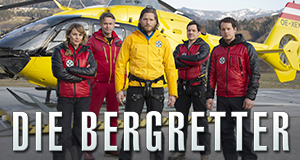 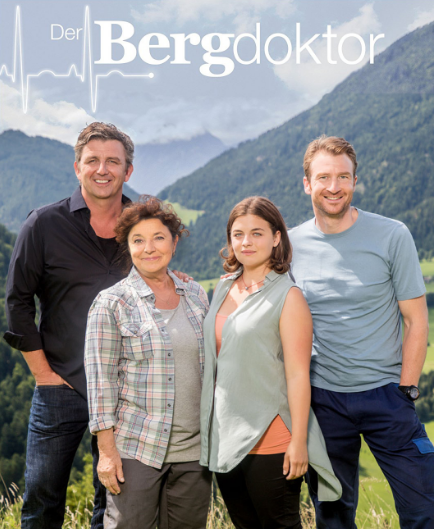 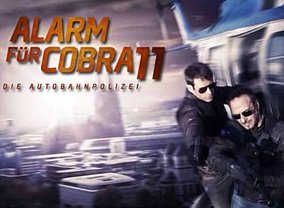 Tudi te dni si vzemi čas in poglej kakšno nemško serijo na A-kanalu.Jutri (PET 3. 4.) jih imaš cel kup. Ob 12:55 so Gorski reševalci, 13:45-15:20 pa sledita dva dela akcijske serije Alarm za Kobro 11. Če bo vreme slabo, imaš Alarm za Kobro 11 tudi v SOB od 11:05 naprej.V PON 6. 4. pa nas na POP TV ob 20:00 čaka nova sezona Gorskega zdravnika. Seveda pa malo zdrave pameti – poglejte kakšno serijo, ne pa kampirati pred televizorjem 